大同大學餐廳膳食衛生檢查結果檢查時間:111年1月19日(星期三)上午0900-1100時檢查人員:連靜慧營養師、鄭凌憶經理缺失項目: 上週(1月14日)衛生檢查缺失複查，請參閱表1。上週(1月14日)衛生檢查缺失複查和改善狀況照片，請參閱表2。本週個別餐廳缺失統計表，請參閱表3。本週個別餐廳缺失照片，請參閱表4。本週熱藏食物中心溫度檢測照片記錄，請參閱記錄表5。表1. 上週缺失統計表表2.上週檢查缺失改善照片表3.本週個別餐廳缺失統計表表4.本週檢查缺失照片5.本週熱藏食物中心溫度檢測照片記錄敬陳總務長餐廳作業場所衛生管理複檢從業人員衛生管理複檢驗收及儲存衛生管理複檢其他複檢尚志尚志自助餐/中央廚房建議不要使用紙板鋪放於地板上ok尚志小食麵尚志真元氣滷味尚志小綿羊快餐尚志哈瓦那義大利麵&焗烤尚志壹而美早餐容器不潔ok尚志OA咖啡茶飲瓶裝水不可置放於地板(已現場改善)ok經營99早餐經營玉福滷味經營想點經營陳記經營八方雲集尚志自助餐/中央廚房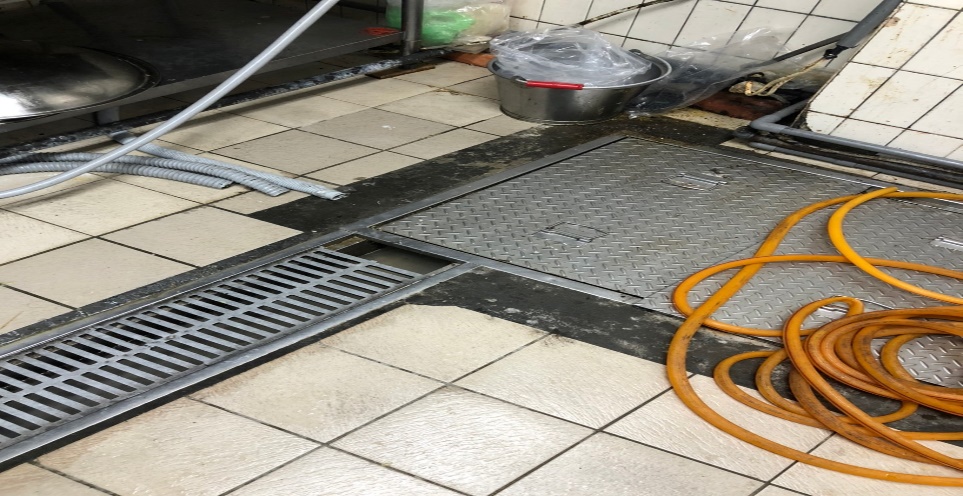 建議不要使用紙板鋪放於地板上(已改善)壹而美早餐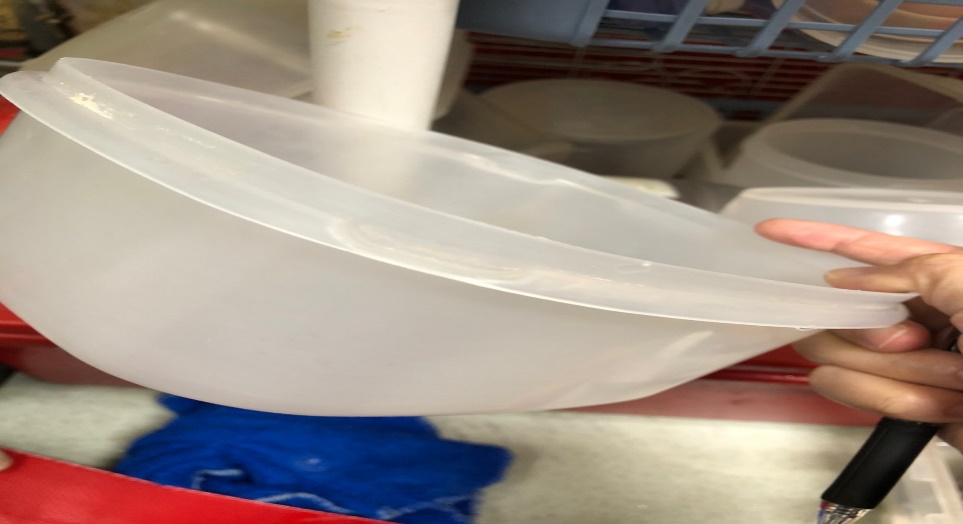 容器不潔(已改善)餐廳作業場所衛生管理從業人員衛生管理驗收及儲存衛生管理其他尚志尚志自助餐/中央廚房待洗餐具不可置放於地板烹調用油瓶外太油膩尚志小食麵分裝味精需要標示品名(已現場改善)尚志真元氣滷味尚志小綿羊快餐檯面不潔1/17~1/19未紀錄工作人員體溫尚志哈瓦那義大利麵&焗烤尚志壹而美早餐尚志OA咖啡茶飲經營99早餐經營玉福滷味經營想點1.1/17~1/19未紀錄工作人員體溫2. 1/17~1/18衛生自主管理表未紀錄經營陳記咖哩鐵板經營八方雲集尚志自助餐/中央廚房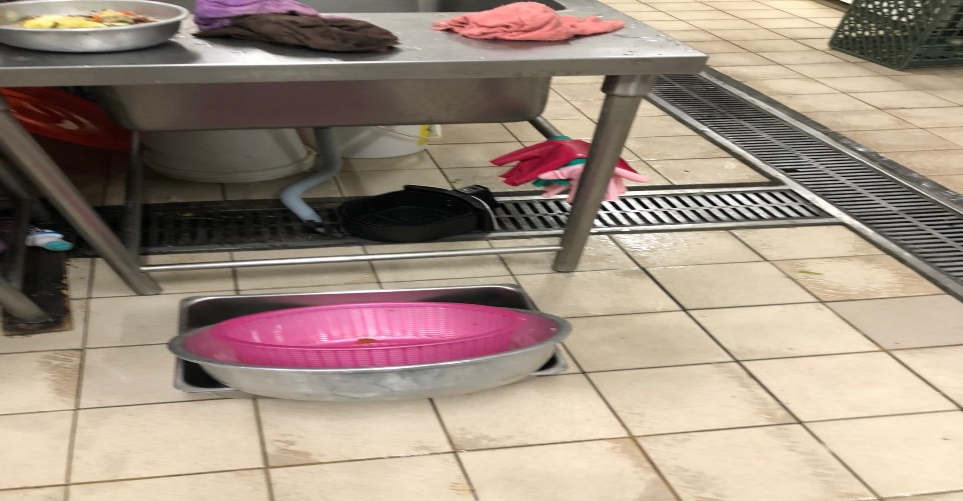 待洗餐具不可置放於地板尚志自助餐/中央廚房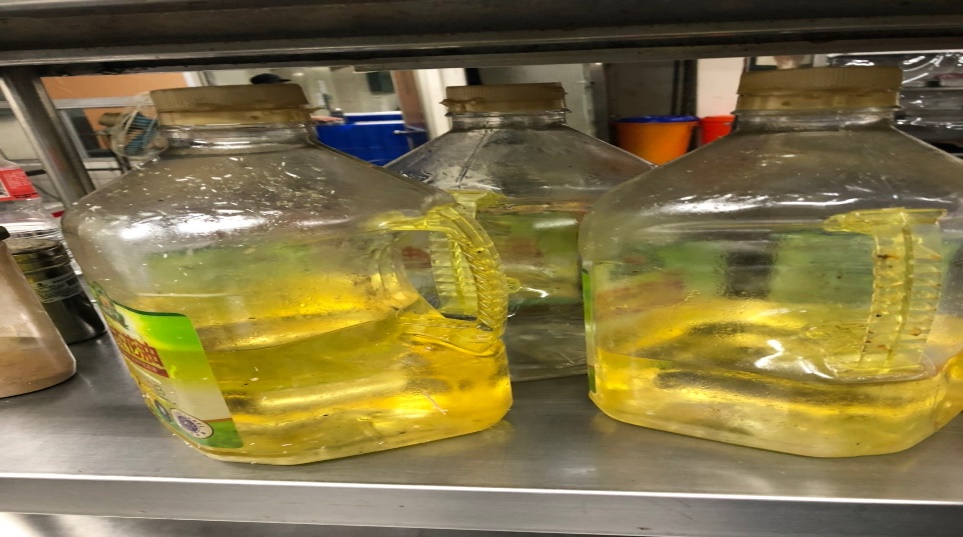 烹調用油瓶外太油膩小食麵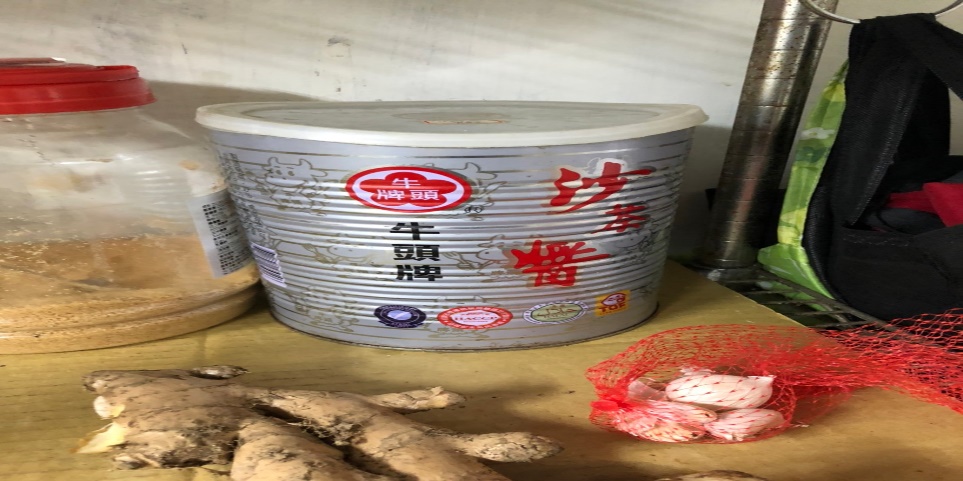 分裝味精需要標示品名(已現場改善)小食麵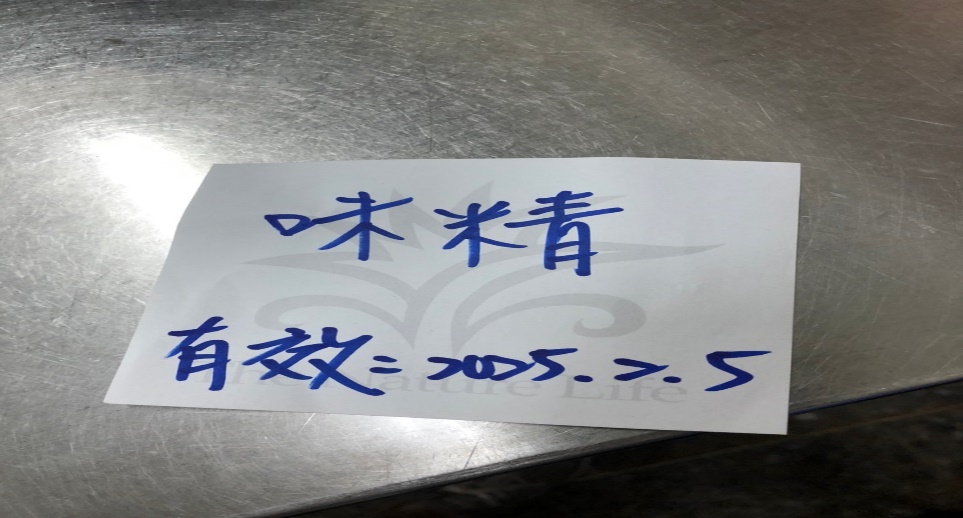 分裝味精需要標示品名(已現場改善)小綿羊快餐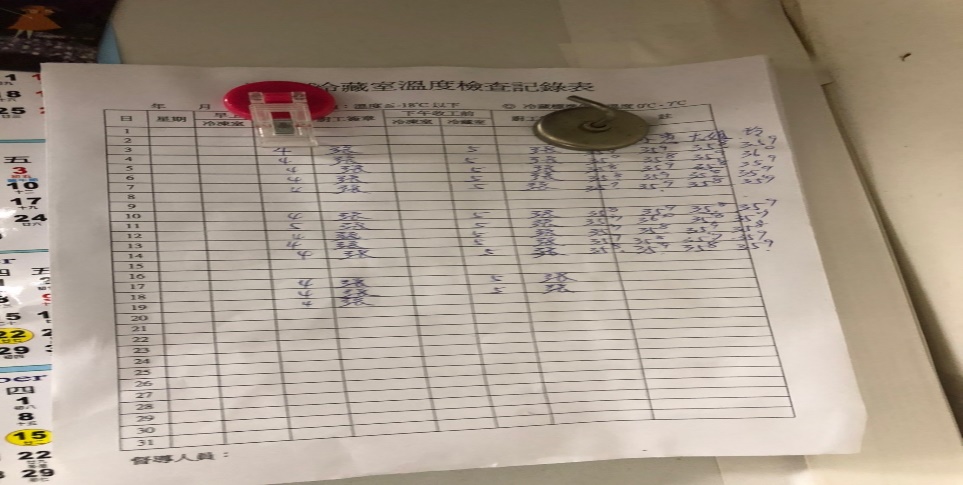 1/17~1/19未紀錄工作人員體溫小綿羊快餐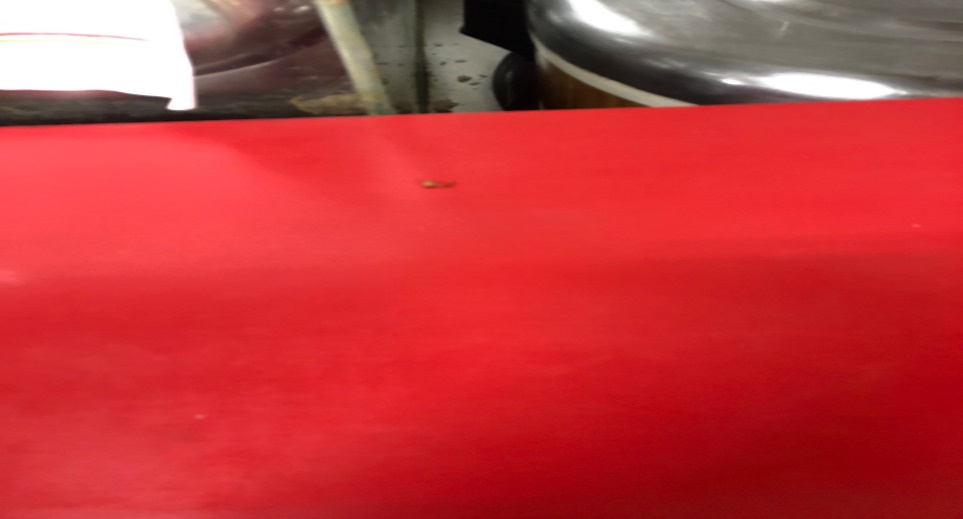 檯面不潔想點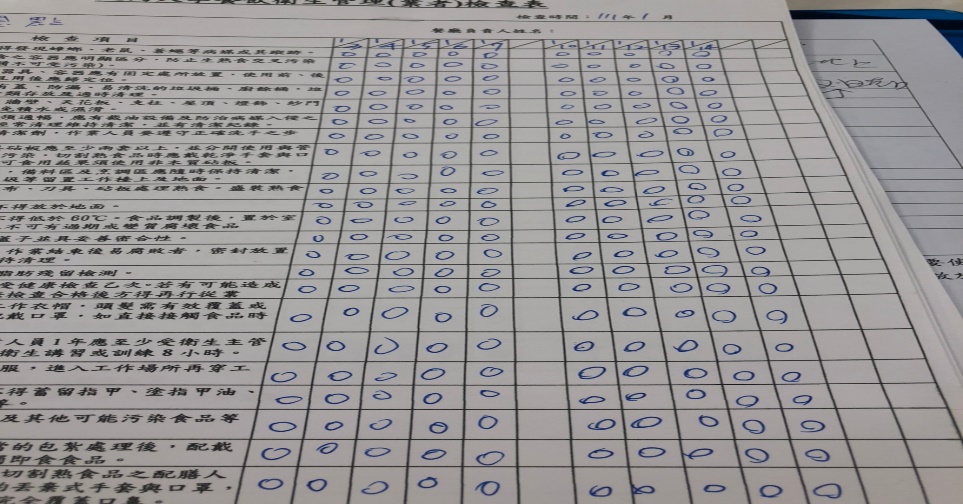 1/17~1/18衛生自主管理表未紀錄想點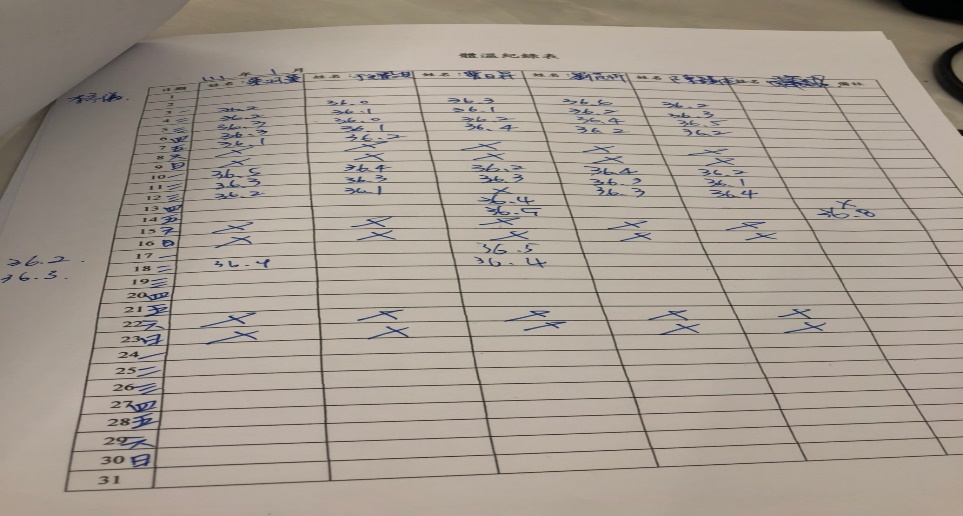 1/17~1/19未紀錄工作人員體溫餐廳/菜餚照片中心溫度尚志自助餐/中央廚房炒肉片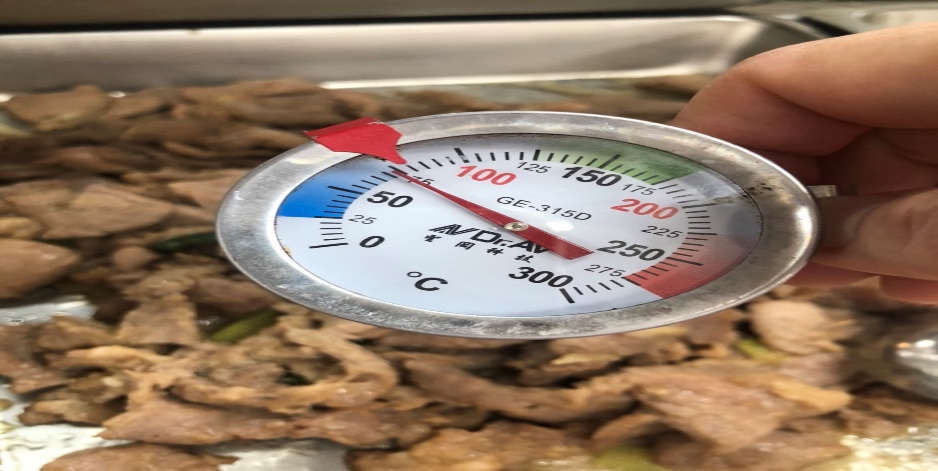 75℃ 承辦人總務處組長總務長